Safe operating procedure by the companySafe operating procedure by the companySafe operating procedure by the companySafe operating procedure by the companySafe operating procedure by the companySafe operating procedure by the companySafe operating procedure by the companySafe operating procedure by the companySafe operating procedure by the companySafe operating procedure by the companySafe operating procedure by the companySafe operating procedure by the companySafe operating procedure by the companySafe operating procedure by the companySafe operating procedure by the companySafe operating procedure by the companySafe operating procedure by the companyADK-USINE-ELT3-FOR-0008Version 217/03/2023ADK-USINE-ELT3-FOR-0008Version 217/03/2023ADK-USINE-ELT3-FOR-0008Version 217/03/2023ADK-USINE-ELT3-FOR-0008Version 217/03/2023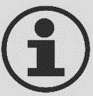 In accordance with articles R4511-10, R 4512-5, this document must be completed by the external company and sent to the client before the work is carried out.This document will be appended to the prevention plan. (1 operating procedure per company)In accordance with articles R4511-10, R 4512-5, this document must be completed by the external company and sent to the client before the work is carried out.This document will be appended to the prevention plan. (1 operating procedure per company)In accordance with articles R4511-10, R 4512-5, this document must be completed by the external company and sent to the client before the work is carried out.This document will be appended to the prevention plan. (1 operating procedure per company)In accordance with articles R4511-10, R 4512-5, this document must be completed by the external company and sent to the client before the work is carried out.This document will be appended to the prevention plan. (1 operating procedure per company)In accordance with articles R4511-10, R 4512-5, this document must be completed by the external company and sent to the client before the work is carried out.This document will be appended to the prevention plan. (1 operating procedure per company)In accordance with articles R4511-10, R 4512-5, this document must be completed by the external company and sent to the client before the work is carried out.This document will be appended to the prevention plan. (1 operating procedure per company)In accordance with articles R4511-10, R 4512-5, this document must be completed by the external company and sent to the client before the work is carried out.This document will be appended to the prevention plan. (1 operating procedure per company)In accordance with articles R4511-10, R 4512-5, this document must be completed by the external company and sent to the client before the work is carried out.This document will be appended to the prevention plan. (1 operating procedure per company)In accordance with articles R4511-10, R 4512-5, this document must be completed by the external company and sent to the client before the work is carried out.This document will be appended to the prevention plan. (1 operating procedure per company)In accordance with articles R4511-10, R 4512-5, this document must be completed by the external company and sent to the client before the work is carried out.This document will be appended to the prevention plan. (1 operating procedure per company)In accordance with articles R4511-10, R 4512-5, this document must be completed by the external company and sent to the client before the work is carried out.This document will be appended to the prevention plan. (1 operating procedure per company)In accordance with articles R4511-10, R 4512-5, this document must be completed by the external company and sent to the client before the work is carried out.This document will be appended to the prevention plan. (1 operating procedure per company)In accordance with articles R4511-10, R 4512-5, this document must be completed by the external company and sent to the client before the work is carried out.This document will be appended to the prevention plan. (1 operating procedure per company)In accordance with articles R4511-10, R 4512-5, this document must be completed by the external company and sent to the client before the work is carried out.This document will be appended to the prevention plan. (1 operating procedure per company)In accordance with articles R4511-10, R 4512-5, this document must be completed by the external company and sent to the client before the work is carried out.This document will be appended to the prevention plan. (1 operating procedure per company)In accordance with articles R4511-10, R 4512-5, this document must be completed by the external company and sent to the client before the work is carried out.This document will be appended to the prevention plan. (1 operating procedure per company)In accordance with articles R4511-10, R 4512-5, this document must be completed by the external company and sent to the client before the work is carried out.This document will be appended to the prevention plan. (1 operating procedure per company)In accordance with articles R4511-10, R 4512-5, this document must be completed by the external company and sent to the client before the work is carried out.This document will be appended to the prevention plan. (1 operating procedure per company)In accordance with articles R4511-10, R 4512-5, this document must be completed by the external company and sent to the client before the work is carried out.This document will be appended to the prevention plan. (1 operating procedure per company)OPERATING MODE EDITOROPERATING MODE EDITOROPERATING MODE EDITOROPERATING MODE EDITOROPERATING MODE EDITOROPERATING MODE EDITOROPERATING MODE EDITOROPERATING MODE EDITOROPERATING MODE EDITOROPERATING MODE EDITOROPERATING MODE EDITOROPERATING MODE EDITOROPERATING MODE EDITOROPERATING MODE EDITOROPERATING MODE EDITOROPERATING MODE EDITOROPERATING MODE EDITOROPERATING MODE EDITOROPERATING MODE EDITOROPERATING MODE EDITOROPERATING MODE EDITOROPERATING MODE EDITOROPERATING MODE EDITOROPERATING MODE EDITOROPERATING MODE EDITOROPERATING MODE EDITOROPERATING MODE EDITOROPERATING MODE EDITOROPERATING MODE EDITOROPERATING MODE EDITOROPERATING MODE EDITOROPERATING MODE EDITOROPERATING MODE EDITOROPERATING MODE EDITOROPERATING MODE EDITOROPERATING MODE EDITOROPERATING MODE EDITOROPERATING MODE EDITOROPERATING MODE EDITOROPERATING MODE EDITORLAST NAME FIRST NAMELAST NAME FIRST NAMELAST NAME FIRST NAMELAST NAME FIRST NAMELAST NAME FIRST NAMEDate of writing: Date of writing: ___/____/________/____/________/____/________/____/_____Phone number : Phone number : Phone number : Phone number : Phone number : Mail : Mail : Mail : Mail : Mail : ORDERING PARTY ALUMINIUM DUNKERQUEORDERING PARTY ALUMINIUM DUNKERQUEORDERING PARTY ALUMINIUM DUNKERQUEORDERING PARTY ALUMINIUM DUNKERQUEORDERING PARTY ALUMINIUM DUNKERQUEORDERING PARTY ALUMINIUM DUNKERQUEORDERING PARTY ALUMINIUM DUNKERQUEORDERING PARTY ALUMINIUM DUNKERQUEORDERING PARTY ALUMINIUM DUNKERQUEORDERING PARTY ALUMINIUM DUNKERQUEORDERING PARTY ALUMINIUM DUNKERQUEORDERING PARTY ALUMINIUM DUNKERQUEORDERING PARTY ALUMINIUM DUNKERQUEORDERING PARTY ALUMINIUM DUNKERQUEORDERING PARTY ALUMINIUM DUNKERQUEORDERING PARTY ALUMINIUM DUNKERQUEORDERING PARTY ALUMINIUM DUNKERQUEORDERING PARTY ALUMINIUM DUNKERQUEORDERING PARTY ALUMINIUM DUNKERQUEORDERING PARTY ALUMINIUM DUNKERQUEORDERING PARTY ALUMINIUM DUNKERQUEOrdering Party AD : Ordering Party AD : Ordering Party AD : Ordering Party AD : Ordering Party AD : Order number : Order number : Order number : Order number : PERSON APPOINTED BY THE EXTERNAL COMPANY TO MANAGE THE OPERATIONPERSON APPOINTED BY THE EXTERNAL COMPANY TO MANAGE THE OPERATIONPERSON APPOINTED BY THE EXTERNAL COMPANY TO MANAGE THE OPERATIONPERSON APPOINTED BY THE EXTERNAL COMPANY TO MANAGE THE OPERATIONPERSON APPOINTED BY THE EXTERNAL COMPANY TO MANAGE THE OPERATIONPERSON APPOINTED BY THE EXTERNAL COMPANY TO MANAGE THE OPERATIONPERSON APPOINTED BY THE EXTERNAL COMPANY TO MANAGE THE OPERATIONPERSON APPOINTED BY THE EXTERNAL COMPANY TO MANAGE THE OPERATIONPERSON APPOINTED BY THE EXTERNAL COMPANY TO MANAGE THE OPERATIONPERSON APPOINTED BY THE EXTERNAL COMPANY TO MANAGE THE OPERATIONPERSON APPOINTED BY THE EXTERNAL COMPANY TO MANAGE THE OPERATIONPERSON APPOINTED BY THE EXTERNAL COMPANY TO MANAGE THE OPERATIONPERSON APPOINTED BY THE EXTERNAL COMPANY TO MANAGE THE OPERATIONPERSON APPOINTED BY THE EXTERNAL COMPANY TO MANAGE THE OPERATIONPERSON APPOINTED BY THE EXTERNAL COMPANY TO MANAGE THE OPERATIONPERSON APPOINTED BY THE EXTERNAL COMPANY TO MANAGE THE OPERATIONPERSON APPOINTED BY THE EXTERNAL COMPANY TO MANAGE THE OPERATIONPERSON APPOINTED BY THE EXTERNAL COMPANY TO MANAGE THE OPERATIONPERSON APPOINTED BY THE EXTERNAL COMPANY TO MANAGE THE OPERATIONPERSON APPOINTED BY THE EXTERNAL COMPANY TO MANAGE THE OPERATIONPERSON APPOINTED BY THE EXTERNAL COMPANY TO MANAGE THE OPERATIONLast Name / First Name Last Name / First Name Last Name / First Name Last Name / First Name Last Name / First Name Function :Phone number : Phone number : Phone number : Phone number : Phone number : Mail : Mail : Mail : Mail : Mail : SITE INFORMATIONSITE INFORMATIONSITE INFORMATIONSITE INFORMATIONSITE INFORMATIONSITE INFORMATIONSITE INFORMATIONSITE INFORMATIONSITE INFORMATIONSITE INFORMATIONSITE INFORMATIONSITE INFORMATIONSITE INFORMATIONSITE INFORMATIONSITE INFORMATIONSITE INFORMATIONSITE INFORMATIONSITE INFORMATIONSITE INFORMATIONSITE INFORMATIONSITE INFORMATIONRank 1 external contractor :Rank 1 external contractor :Rank 1 external contractor :Rank 1 external contractor :Rank 1 external contractor :Rank 1 external contractor :Rank 1 external contractor :Rank 1 external contractor :Type of work :Type of work :Type of work :Place of intervention :Place of intervention :Place of intervention :Place of intervention :Start date :Start date :Start date :Start date :Start date :Start date :Start date :___ /____/_______ /____/_______ /____/____Total estimated duration : … daysTotal estimated duration : … daysTotal estimated duration : … daysTotal estimated duration : … daysTotal estimated duration : … daysTotal estimated duration : … daysMaximum workforce (including any subcontractors) :Maximum workforce (including any subcontractors) :Maximum workforce (including any subcontractors) :Maximum workforce (including any subcontractors) :Maximum workforce (including any subcontractors) :Maximum workforce (including any subcontractors) :Maximum workforce (including any subcontractors) :Maximum workforce (including any subcontractors) :Maximum workforce (including any subcontractors) :Maximum workforce (including any subcontractors) :Maximum workforce (including any subcontractors) :EXTERNAL COMPANY OF RANK 2 OR MOREEXTERNAL COMPANY OF RANK 2 OR MOREEXTERNAL COMPANY OF RANK 2 OR MOREEXTERNAL COMPANY OF RANK 2 OR MOREEXTERNAL COMPANY OF RANK 2 OR MOREEXTERNAL COMPANY OF RANK 2 OR MOREEXTERNAL COMPANY OF RANK 2 OR MOREEXTERNAL COMPANY OF RANK 2 OR MOREEXTERNAL COMPANY OF RANK 2 OR MOREEXTERNAL COMPANY OF RANK 2 OR MOREEXTERNAL COMPANY OF RANK 2 OR MOREEXTERNAL COMPANY OF RANK 2 OR MOREEXTERNAL COMPANY OF RANK 2 OR MOREEXTERNAL COMPANY OF RANK 2 OR MOREEXTERNAL COMPANY OF RANK 2 OR MOREEXTERNAL COMPANY OF RANK 2 OR MOREEXTERNAL COMPANY OF RANK 2 OR MOREEXTERNAL COMPANY OF RANK 2 OR MOREEXTERNAL COMPANY OF RANK 2 OR MOREEXTERNAL COMPANY OF RANK 2 OR MOREEXTERNAL COMPANY OF RANK 2 OR MOREName of subcontractor :Name of subcontractor :Name of subcontractor :Name of subcontractor :Name of subcontractor :Staff : Staff : Outsourced operation :Outsourced operation :Outsourced operation :Outsourced operation :Outsourced operation :Start date :Start date :Start date :___/____/ _______/____/ _______/____/ ____Name of subcontractor Name of subcontractor Name of subcontractor Name of subcontractor Name of subcontractor Staff : Staff : Outsourced operation :Outsourced operation :Outsourced operation :Outsourced operation :Outsourced operation :Start date :Start date :Start date :___/____/ _______/____/ _______/____/ ____Name of subcontractor Name of subcontractor Name of subcontractor Name of subcontractor Name of subcontractor Staff : Staff : Outsourced operation :Outsourced operation :Outsourced operation :Outsourced operation :Outsourced operation :Start date :Start date :Start date :___/____/ _______/____/ _______/____/ ____CONTRIBUTORSCONTRIBUTORSCONTRIBUTORSCONTRIBUTORSCONTRIBUTORSCONTRIBUTORSCONTRIBUTORSCONTRIBUTORSCONTRIBUTORSCONTRIBUTORSCONTRIBUTORSCONTRIBUTORSCONTRIBUTORSCONTRIBUTORSCONTRIBUTORSCONTRIBUTORSCONTRIBUTORSCONTRIBUTORSCONTRIBUTORSCONTRIBUTORSCONTRIBUTORSLast NameFirst NameFirst NameFirst NameFirst NameFirst NameCompanyCompanyCompanyFunctionFunctionFunctionFunctionFunctionSafety training course(s) completed ?Safety training course(s) completed ?Acces badge active ?Acces badge active ?Acces badge active ?ANFAS N1ANFAS N2YES/NOYES/NOYES/NOYES/NOYES/NOYES/NOYES/NOYES/NOYES/NOYES/NOYES/NOYES/NOYES/NOYES/NOYES/NOYES/NOYES/NOYES/NOYES/NOYES/NOYES/NOYES/NOYES/NOYES/NOYES/NOYES/NOYES/NOYES/NOYES/NOYES/NOYES/NOYES/NOYES/NOYES/NOYES/NOYES/NOYES/NOYES/NOYES/NOYES/NOYES/NOYES/NOYES/NOYES/NOYES/NOYES/NOYES/NOYES/NOYES/NOYES/NOYES/NOYES/NOYES/NOYES/NOYES/NOYES/NOYES/NOYES/NOYES/NOYES/NOYES/NOYES/NOYES/NOYES/NOYES/NOYES/NOYES/NOYES/NOYES/NOYES/NOYES/NOYES/NOYES/NOYES/NOYES/NOYES/NOYES/NOYES/NOYES/NOYES/NOYES/NOYES/NOYES/NOYES/NOYES/NOYES/NOYES/NOYES/NOYES/NOYES/NOYES/NOYES/NOYES/NOYES/NOYES/NOYES/NOYES/NOYES/NOYES/NOYES/NOYES/NOYES/NOYES/NOYES/NOYES/NOYES/NOYES/NOYES/NOYES/NOYES/NOYES/NOYES/NOYES/NOYES/NOYES/NOYES/NOYES/NOYES/NOYES/NOYES/NOYES/NOYES/NOYES/NOYES/NOYES/NOYES/NOSafe operating procedure by the companySafe operating procedure by the companySafe operating procedure by the companySafe operating procedure by the companyThe section below must be completed in chronological orderThe section below must be completed in chronological orderThe section below must be completed in chronological orderThe section below must be completed in chronological orderActivity phaseRisksRisksMeasures envisagedVISAVISAVISAVISANo objection from the ordering partyNo objection from the ordering partySignature of the safety operating procedure editorSignature of the safety operating procedure editorLast Name : First Name :Signature : Last Name : First Name :Signature : Last Name : First Name : Signature : Last Name : First Name : Signature : Signature of the person responsible for managing the operationSignature of the person responsible for managing the operationIn case of level 2 or more under treatmentIn case of level 2 or more under treatmentLast Name : First Name : Signature : Last Name : First Name : Signature : Last Name : First Name : Signature : Last Name : First Name : Signature : 